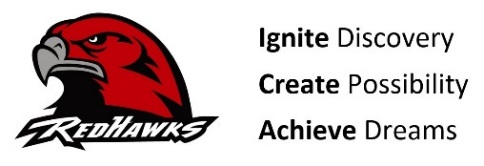 CREEK WOOD HIGH SCHOOL – WEEKLY PLANNING GUIDEMONDAYTUESDAYWEDNESDAYTHURSDAYFRIDAYDAILY LEARNING OBJECTIVE/TARGET:What do the students need to learn and why?i.e. Essential QuestionASSESSMENT/GRADING: What student evidence will you have that indicates learning outcomes have been met during the class period? DIRECT/EXPLICIT INSTRUCTION:How are you teaching/ presenting the learning objective?STUDENT  CENTERED ACTIVITIES:How are students engaged in evaluating/ synthesizing information towards the learning target?